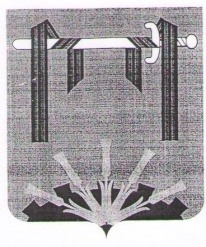 АДМИНИСТРАЦИЯ ФЕРШАМПЕНУАЗСКОГО СЕЛЬСКОГО ПОСЕЛЕНИЯ НАГАЙБАКСКОГО МУНИЦИПАЛЬНОГО РАЙОНА ЧЕЛЯБИНСКОЙ ОБЛАСТИ ПОСТАНОВЛЕНИЕ от «30» сентября   2020 г.  №131/1с. Фершампенуаз               Об утверждении муниципальной программы «Внесение в государственный кадастр недвижимостисведений о границах населенных пунктов Фершампенуазского сельского поселенияНагайбакского муниципального районаЧелябинской области на 2020год» В соответствии с Федеральным законом от 6 октября 2003 года № 131-ФЗ "Об     общих принципах организации местного самоуправления в Российской Федерации", Уставом Фершампенуазского сельского  поселения, администрация  Фершампенуазского  сельского поселенияПОСТАНОВЛЯЕТ:1.Утвердить муниципальную программу  «Внесение  в  государственный кадастр недвижимости сведений о границах населенных пунктов Фершампенуазского сельского поселения Нагайбакского муниципального района Челябинской области на 2020год».2.Обнародовать  настоящее постановление в Сборнике нормативных правовых актов  и разместить на официальном сайте администрации Фершампенуазского сельского поселения  в сети Интернет.3.Контроль за исполнением настоящего постановления оставляю за собой.4.Настоящее постановление вступает в силу после его официального опубликования.        Глава поселения 						Б.А.СагитдиновУТВЕРЖДЕНА:постановлением администрации Фершампенуазского сельского поселенияот 30.09.2020 г. № 131/1                   Муниципальная Программа «Внесение в государственный кадастр недвижимости сведений о границах населенных пунктов Фершампенуазского сельского поселения Нагайбакского муниципального района Челябинской области на 2020 годы»Муниципальная Программа «Внесение в государственный кадастр недвижимости сведений о границах населенных пунктов  Фершампенуазского сельского поселения Нагайбакского муниципального района Челябинской области на 2020 годы»Паспорт муниципальной программы «Внесение в государственный кадастр недвижимости сведений о границах населенных пунктов  Фершампенуазского сельского поселения Нагайбакского муниципального района Челябинской области на 2020 годы»Содержание проблемы и обоснование необходимости еерешения программными методами1. Согласно статье 10 Федерального закона от 13.07.2015 N 218-ФЗ "О государственной регистрации недвижимости" (далее – Закон) в реестр границ вносятся описание местоположения границ населенных пунктов, а также реквизиты правовых актов об установлении или изменении границ населенных пунктов, а также индивидуальное обозначение территориальных зон, описание местоположения границ территориальных зон, наименование органов местного самоуправления, принявших решения об установлении территориальных зон, реквизиты решений органов местного самоуправления об утверждении правил землепользования и застройки, перечень всех видов разрешенного использования земельных участков, установленных градостроительным регламентом.В соответствии со статьей 84 Земельного кодекса Российской Федерации и статьей 24 и статьей 33  Градостроительного кодекса Российской Федерации границы населенных пунктов и территориальные зоны утверждаются представительным органом местного самоуправления.Согласно п.3 и п.8 части 1 ст.32 Федерального закона от 13.07.2015г №218-ФЗ «О государственной регистрации недвижимости» органы местного самоуправления обязаны направлять в орган регистрации прав документы (содержащиеся в них сведения) для внесения сведений в Единый государственный реестр недвижимости при утверждении правил землепользования и застройки либо о внесении изменений в правил землепользования и застройки и в случае установления или изменения границ населенного пункта. Согласно  п.18.1 и п.19 ст.32 этого Закона  обязательным приложением к документам (содержащимся в них сведениям), направляемым в орган регистрации прав в соответствии с п.3 и п.8  части 1 статьи 32, являются подготовленные в электронной форме текстовое и графическое описание местоположения границ населенных пунктов, территориальных зон и перечень координат характерных точек таких границ.Однако, на практике, из-за дефицита бюджета муниципальных образований, документы о границах населенных пунктов и территориальных зонах для внесения сведений в государственный кадастр недвижимости органами местного самоуправления не готовятся и не направляются.По информации ФГБУ «ФКП Росреестра» по Челябинской области на 01.10.2020 в государственном кадастре недвижимости содержатся сведения о 2 границах  населенных пунктов Фершампенуазского сельского поселения Нагайбакского муниципального района, что составляет  66,7% от общего количества населенных пунктов Фершампенуазского сельского поселения  Нагайбакского муниципального района (3). Наличие в государственном кадастре недвижимости сведений о границах населенных пунктов позволит:- обеспечить доступность и прозрачность государственного учета объектов недвижимости на территории Фершампенуазского сельского поселения  Нагайбакского  муниципального района Челябинской области;- существенно увеличить доходную часть местных бюджетов, так как при расчете кадастровой стоимости земельных участков, входящих в состав границ населенного пункта, сведения о которых содержатся в государственном кадастре недвижимости, будет применен удельный показатель, который значительно выше, чем для остальных категорий земель;- уменьшить количество судебных разбирательств по земельным спорам за счет исключения неправомерных случаев предоставления земельных участков за пределами установленной границы населенного пункта;- повысить инвестиционную привлекательность Нагайбакского муниципального района Челябинской области в результате вовлечения в хозяйственный оборот земель частной собственности и повышения фактора целевого использования земель.Решение вопроса внесения в государственный кадастр недвижимости сведений о границах населенных пунктов  Фершампенуазского сельского поселения Нагайбакского муниципального района Челябинской области программным методом представляется наиболее оптимальным. Указанный метод отвечает задаче формированию бюджетов в "программном" формате, позволит увязать между собой конкретные результаты, мероприятия и объемы финансирования, необходимые для достижения намеченных целей. II. Основные цели и задачи программыЦелью программы является внесение сведений границ  населенных пунктов в государственный кадастр недвижимости в виде координатного описания, а также пополнение федерального фонда пространственных данных, обеспечивающего индивидуализацию и идентификацию объектов недвижимости на территории Фершампенуазского сельского поселения Нагайбакского муниципального района Челябинской области.В процессе достижения поставленной цели решается задача по подготовке землеустроительной документации, содержащей необходимые для внесения в государственный кадастр недвижимости сведений о местоположении границ населенных пунктов Фершампенуазского сельского поселения  Нагайбакского муниципального района Челябинской области и внесению сведений о границах в Единый государственный реестр недвижимости. Решение указанной задачи осуществляется посредством проведения описания местоположения границ населенных пунктов результатом которых является подготовка в электронной форме текстового и графического описания местоположения границ населенных пунктов, перечня координат характерных точек границ таких населенных пунктов, являющихся обязательным приложением к генеральному плану и подготовка в электронной форме текстового и графического описания местоположения территориальных зон являющихся обязательным приложением к правилам землепользования и застройки.III. Срок и этапы реализации программыСрок реализации мероприятий программы и подпрограммы: 2020 год.В течение всего периода реализации программы осуществляется подготовка  по описанию местоположения границ населенных пунктов. На первом этапе планируется внести в государственный кадастр недвижимости сведения о границах 1 населенного пункта.Перечень населенных пунктов, сведения о границах которых требуется внести в государственный кадастр недвижимости в 2020 году, представлен в приложении  1 к муниципальной программе.IV. Система мероприятий программыСистема основных мероприятий программы и объемы их финансирования приведены в  программе.V. Ресурсное обеспечение программыИсточником финансирования мероприятий программы являются средства областного бюджета и бюджета муниципального района. Общий объем финансирования программы на весь период реализации составляет  185 000 рублей, в том числе:Объемы финансирования программы из областного бюджета и бюджета Нагайбакского муниципального района подлежат ежегодному уточнению по итогам проведения оценки эффективности ее реализации за отчетный период, а также исходя из возможностей бюджета Нагайбакского муниципального района на соответствующий финансовый год, а так же от наличия утвержденных генеральных планов  поселений.VI. Организация управления и механизм выполнения мероприятий программыТекущее управление реализацией программы осуществляет отдел архитектуры и градостроительства администрации Нагайбакского муниципального района, которое:1)  организует реализацию программы и несет ответственность за достижение целевых индикаторов и показателей программы и конечных результатов ее реализации;2) несет ответственность за своевременную и качественную реализацию мероприятий муниципальной программы, обеспечивает эффективное использование средств, выделяемых на ее реализацию;3) проводит мониторинг реализации муниципальной программы на территории Нагайбакского муниципального района Челябинской области;4) направляет отчет в Министерство имущества  Челябинской области об использовании средств областного бюджета, выделенных на реализацию мероприятий программы;5) направляет в Министерство имущества  Челябинской области отчетов о проведении торгов, конкурсов.VII. Ожидаемые результаты реализации программы с указанием целевых индикаторов и показателей Оценка эффективности реализации программы осуществляется путем сравнения фактических и плановых показателей количества населенных пунктов, сведения о которых содержатся в государственном кадастре недвижимости.Экономический эффект реализации программы определяется следующими показателями:подготовка качественного описания местоположения границ населенных пунктов и территориальных зон и внесение сведений о границах в Единый государственный реестр недвижимости;соблюдение сроков работ по описанию местоположения границ населенных пунктов, внесения в государственный кадастр недвижимости сведений о границах населенных пунктов. 16. Система целевых показателей (индикаторов) подпрограммы, применяемая для оценки результатов достижения поставленной цели и задач программыМуниципальный заказчик программыАдминистрация Фершампенуазского сельского поселенияОсновные разработчики программы Отдел архитектуры и градостроительства  администрации Нагайбакского муниципального районаОсновная цель программы- внесение сведений границ  населенных пунктов входящих в состав Нагайбакского муниципального района в государственный кадастр недвижимости в виде координатного описания,- пополнение федерального фонда пространственных данных, обеспечивающего индивидуализацию и идентификацию объектов недвижимости на территории Фершампенуазского сельского поселения Нагайбакского муниципального района Челябинской областиОсновные задачи программыподготовка землеустроительной документации, содержащей необходимые для внесения в государственный кадастр недвижимости сведений о местоположении границ населенных пунктов Фершампенуазского сельского поселения  Нагайбакского муниципального района Челябинской областиЦелевые индикаторы и показатели программыколичество населенных пунктов, сведения о которых внесены в государственный кадастр недвижимостиЭтапы и сроки реализации программыПрограмма реализуется в 2020 годОбъемы бюджетных ассигнований программыОбщий объем финансирования программы на 2020 годы 185000 рублей,  в том числе за счет средств:                                               областного бюджета – 180 000 рублейбюджета муниципального района – 5000  рублей;Ожидаемые результаты реализации программы к 2020 году количества населенных пунктов, сведения о которых содержатся в государственном кадастре недвижимости – на 3 населенных пунктовN 
п/пИсточник 
финансирования2020 год, 
тыс. руб.1.областной бюджет180,02.местный бюджет     5,0ВСЕГО:185,0